<Commission>{DEVE}Commissie ontwikkelingssamenwerking</Commission>De voorzitter<Date>24.4.2020</Date>De heer David McAllisterVoorzitterCommissie buitenlandse zakenBRUSSELDe heer Bernd LangeVoorzitterCommissie internationale handelBRUSSELBetreft:	<Titre>Advies inzake de aanbevelingen voor de onderhandelingen over een nieuw partnerschap met het Verenigd Koninkrijk van Groot-Brittannië en Noord-Ierland</Titre> <DocRef>(2020/2023(INI))</DocRef>Geachte voorzitter,In het kader van bovengenoemde procedure is de Commissie ontwikkelingssamenwerking ermee belast een advies uit te brengen aan uw commissies. Zij heeft per schriftelijke procedure besloten dat advies in briefvorm uit te brengen.De Commissie ontwikkelingssamenwerking heeft de kwestie tijdens haar vergadering van 21 april 2020 onderzocht. Tijdens die vergadering heeft zij besloten de Commissie buitenlandse zaken en de Commissie internationale handel, als bevoegde commissies, te verzoeken onderstaande suggesties in hun ontwerpresolutie op te nemen.Hoogachtend,Tomas TobéSUGGESTIES1.	merkt op dat het VK een van de grootste bilaterale donoren ter wereld blijft en wijst erop dat de EU in een geest van partnerschap de kansen op samenwerking met het VK moet aangrijpen; betreurt dat de brexit lacunes zal achterlaten in de globale ontwikkelingssamenwerking en humanitaire hulp van de EU, niet alleen wat begroting, personele middelen en expertise betreft, maar ook op het gebied van beleidsdialoog met kandidaat-lidstaten, nabuurschapslanden en derde landen; is er echter van overtuigd dat beide partijen baat zullen hebben bij de voortzetting van de donorcoördinatie en de gezamenlijke programmering, en moedigt participatie van het VK in EU-programma’s aan, op voorwaarde dat alle relevante regels en mechanismen en voorwaarden voor deelname in acht worden genomen; dringt erop aan maatschappelijke organisaties de mogelijkheid te geven een bijdrage te leveren aan de voorwaarden en definities voor toekomstige samenwerking tussen de EU en het VK;2.	onderstreept dat interne maatregelen nodig zijn om bovengenoemde lacunes te dichten en voor een toereikende begroting te zorgen voor de externe financiële instrumenten in het kader van het meerjarig financieel kader, en dat gebruik moet worden gemaakt van bestaande instrumenten inzake doeltreffendheid van ontwikkelingshulp om meer en betere dingen te doen met de resterende middelen; benadrukt tegelijkertijd dat strategische investeringen door de particuliere sector moeten worden aangemoedigd, met inachtneming van de internationale en EU-normen op sociaal en milieugebied en inzake de bescherming van de mensenrechten, ter verwezenlijking van de duurzameontwikkelingsdoelstellingen (SDG’s), dat moet worden gezorgd voor een betere zichtbaarheid en gezamenlijke boodschap, en dat moet worden gestreefd naar een sterke EU-stem; wijst op de toezegging om het streefcijfer van 0,7 % ODA/bni te behalen en op het belang van ondersteuning van het beginsel van beleidscoherentie voor ontwikkeling (PCD);3.	benadrukt de centrale rol van de EU en het VK om gemeenschappelijke uitdagingen aan te pakken via het ontwikkelingsbeleid en ontwikkelingshulp, bijvoorbeeld door aandacht te besteden aan de onderliggende oorzaken van migratie, klimaatverandering, bedreigingen voor de grondrechten zoals de vrijheid van godsdienst en levensovertuiging en gendergelijkheid, de bescherming van groeperingen die zich inzetten voor mensenrechten en religieuze gemeenschappen en van groeperingen die de belangen en rechten verzekeren van kwetsbare bevolkingsgroepen als personen met een handicap, ouderen, vrouwen en kinderen in gebieden die door conflicten worden getroffen, inheemse volkeren, LGBTI’s en de vertegenwoordigers van kwetsbare, gediscrimineerde en gemarginaliseerde gemeenschappen;4.	onderstreept het belang van een sterk partnerschap waarin de op rechten gebaseerde benadering centraal staat, waarbij wordt gezorgd voor de voortzetting van de verbintenissen en samenwerking op het gebied van de verwezenlijking van de duurzameontwikkelingsdoelstellingen, mensenrechten, de uitbanning van armoede en de uitvoering van de Overeenkomst van Parijs; onderstreept voorts het belang van een geharmoniseerde respons op humanitaire crises en de fundamentele beginselen van humanitaire hulp, waarbij het comparatieve voordeel van samenwerking op belangrijke strategische geografische en thematische gebieden wordt gewaarborgd;5.	is ervan overtuigd dat het post-Cotonou-partnerschap en de strategie EU-Afrika kunnen worden versterkt door doeltreffend met het VK samen te werken en voort te bouwen op de sterke aanwezigheid van het land in Afrika, het Caribisch gebied en het gebied van de Stille Oceaan (ACS); wijst erop dat de markten van de EU en het VK voor producten uit ontwikkelingslanden belangrijk zijn, met name voor de ACS-landen; benadrukt dat de EU, het VK en de ACS-landen op alle niveaus moeten samenwerken, in overeenstemming met de beginselen van partnerschap, solidariteit en complementariteit; neemt kennis van het voornemen van de Britse regering om aan de ontwikkelingslanden genereuze preferenties te blijven aanbieden; verzoekt de Commissie de potentiële effecten van deze toekomstige handelsregelingen op de huidige economische partnerschapsovereenkomsten met ACS-landen te beoordelen; is van oordeel dat het gemeenschappelijk handelsbeleid, met inbegrip van de desbetreffende bepalingen in de toekomstige handelsovereenkomst, moet zorgen voor een zo groot mogelijke continuïteit van de handel voor ontwikkelingslanden in hun betrekkingen met de EU en het VK;6.	onderstreept dat het noodzakelijk is na de brexit een passend niveau van steun te behouden voor de overige landen en gebieden overzee (LGO’s), en dringt aan op het behoud van de samenwerking met voormalige Britse LGO’s met betrekking tot kwesties van wederzijds belang, met name in het kader van programma’s voor regionale samenwerking;7.	onderstreept hoe belangrijk de toekomstige samenwerking tussen de EU en het VK bij het streven naar beleidscoherentie voor ontwikkeling is om handelscontinuïteit in stand te houden, de effecten van klimaatverandering aan te pakken, in ontwikkelingslanden de visserijsector te ontwikkelen en de biodiversiteit te beschermen, en hoge sociale normen en normen ter bescherming van het milieu te bevorderen, met het oog op het terugdringen van armoede;8.	wijst op de positieve bijdrage van het gemeenschappelijk visserijbeleid aan de ontwikkeling van de visserijsector en het beheer van visbestanden in ontwikkelingslanden.Europees Parlement2019-2024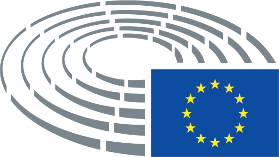 